Lepo popočitniško pozdravljeni, drage športnice in športniki. 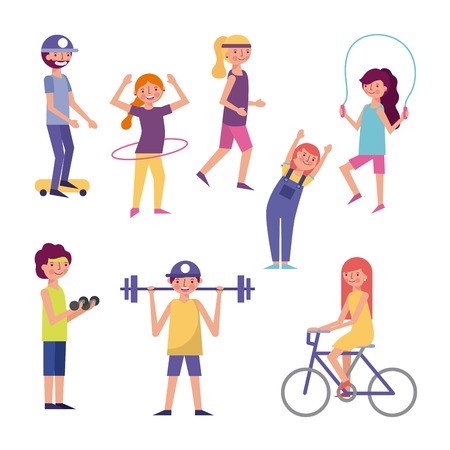 Ta teden bomo nadaljevali izziv dela na kondiciji in moči in malo dvignili nivo. Naredi 5-dnevni trening. Posnemi kakšno fotografijo. Preveri svoje sposobnosti. Povabi še koga iz družine, da se s teboj pomeri pri vadbi. Vsak dan v tabelo vpiši datum izvedbe. Potrdi, če ti je posamezen izziv uspel. Če si česa naredil/a več, prav tako zapiši. Če česa nisi zmogel/a v celoti, zapiši koliko si naredil/a… Izpolnjeno tabelo mi vrni do nedelje, 10. 5.,  zvečer. Vesela bom kakšne fotografije. Ne pozabi - vedno: 1. ŠPORTNA OPREMA, 2. OGREVANJE NA ZAČETKU, 3. RAZTEZANJE NA KONCU…Uspešno vadbo! Bodi zdrav/a in dobre volje, Nevenka Tratnik.TRENING ZA 5 DNI:Če si naredil celoten izziv, brez izjeme, je tvoja kondicija odlična in moč rok, nog in trebuha na zavidljivi ravni. LAHKO SI ČESTITAŠ!Je ostalo še kaj moči?? Brisačka lahko odlično nadomesti drsnike, ki jih uporabljamo v fitnesih za povečanje intenzivnosti vaje, brez dodajanja uteži. Z vajami z brisačko aktiviramo mišice trupa, ki morajo za ohranjanje ravnotežja “delati” še malo bolj kot sicer. Poglej povezavo spodaj in poskusi:https://fitline.si/blog/8-vaj-z-brisacko-ki-jih-lahko-naredis-doma/?fbclid=IwAR1cXX3SaVqvlvJENSEQF8rjollerlEq5_nbpCofB_7uX7pngpv5GLqHglkTEK/HOJASKLECESTOPNICA/POČEPITREBUŠNEKOLEBNICA4 minute teka, 1 minuta hoje, izmenoma, skupaj 30 minut10 pravilnih sklec*Kako pravilno narediti skleco:https://www.youtube.com/watch?v=lbrAAScnnCk14x z D nogo na stopnico,14x z L nogo na stopnico,14 počepov do seda**Stopanje na stopnico z D/L naprej, kot smo delali v šoli.***Počep: najbolj kompleksna vaja za noge: https://www.youtube.com/watch?v=VpEbUaL9RE028 vaj za trebušne mišice****Dvigi, kot pri testiranju za ŠVK.brez vmesne prekinitve: 14x sonožno naprej, 14x po L nogi naprej, 14x po D nogi naprejTEK/HOJASKLECESTOPNICA/POČEPITREBUŠNEKOLEBNICA5 minut teka, 2 minuti hoje, izmenoma, skupaj 30 minut11 pravilnih sklec15x z D nogo na stopnico,15x z L nogo na stopnico,15 počepov do seda30 vaj za trebušne mišice.brez vmesne prekinitve: 15x sonožno naprej, 15x po L nogi naprej, 15x po D nogi naprejTEK/HOJASKLECESTOPNICA/POČEPITREBUŠNEKOLEBNICA5 minut teka, 1 minuta hoje, izmenoma, skupaj 30 minut12  pravilnih sklec16x z D nogo na stopnico,16x z L nogo na stopnico,16 počepov do seda32 vaj za trebušne mišice.brez vmesne prekinitve: 16x sonožno naprej, 16x po L nogi naprej, 16x po D nogi naprejTEK/HOJASKLECESTOPNICA/POČEPITREBUŠNEKOLEBNICA6 minut teka, 2 minuti hoje, izmenoma, skupaj 30 minut13  pravilnih sklec17x z D nogo na stopnico,17x z L nogo na stopnico,17 počepov do seda34 vaj za trebušne mišice.brez vmesne prekinitve: 17x sonožno naprej, 17x po L nogi naprej, 17x po D nogi naprejTEK/HOJASKLECESTOPNICA/POČEPITREBUŠNEKOLEBNICA6 minut teka, 1 minuta hoje, izmenoma, skupaj 30 minut14  pravilnih sklec18x z D nogo na stopnico,18x z L nogo na stopnico,18 počepov do seda36 vaj za trebušne mišice.brez vmesne prekinitve: 18x sonožno naprej, 18x po L nogi naprej, 18x po D nogi naprej